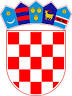          REPUBLIKA HRVATSKAOSJEČKO-BARANJSKA ŽUPANIJA                  OPĆINA ČEPIN              OPĆINSKO VIJEĆEKLASA: 363-01/19-01/105URBROJ: 2158/05-20-3Čepin, 23. studenoga 2020.Na temelju članka 33. stavak 13. i 14. Zakona o održivom gospodarenju otpadom („Narodne novine“, broj 94/13., 73/17., 14/19. i 98/19.) i članka 32. Statuta Općine Čepin („Službeni glasnik Općine Čepin“, broj 5/20.-pročišćeni tekst), Općinsko vijeće Općine Čepin na svojoj 27. sjednici održanoj dana 23. studenoga 2020. godine, donijelo jeIzmjene i dopunePrograma gradnje građevina za gospodarenje komunalnim otpadom za 2020. godinuČlanak 1.Ovim Izmjenama i dopunama Programa gradnje građevina za gospodarenje komunalnim otpadom za 2020. godinu, članak 2. Programa gradnje građevina za gospodarenje komunalnim otpadom za 2020. godinu („Službeni glasnik Općine Čepin“, broj 17/19.) mijenja se i glasi:„Ovim programom određuje se gradnja sljedećih građevina za gospodarenje komunalnim otpadom u 2020. godini:Financijska sredstva osigurati će se iz sljedećih prihoda:Članak 2.Članak 3. mijenja se i glasi:„Ukupna sredstva koja se planiraju utrošiti za realizaciju Programa iznose 366.700,00 kn.“.Članak 3.Ostale odredbe Programa gradnje građevina za gospodarenje komunalnim otpadom za 2020. godinu(„Službeni glasnik Općine Čepin“, broj 17/19.) ostaju nepromijenjene.Članak 4.Ove Izmjene i dopune Programa gradnje građevina za gospodarenje komunalnim otpadom za 2020. godinu stupaju na snagu prvog dana od dana objave u „Službenom glasniku Općine Čepin“ i sastavni su dio Proračuna Općine Čepin za 2020. godinu.PREDSJEDNIK                                          				      OPĆINSKOG VIJEĆA							      Robert Periša, dipl. oec.Redni brojOPIS POSLOVAIZNOS PROMJENANOVI PLAN1.Izgradnja reciklažnog dvorišta u Čepinu300.000,0033.300,00266.700,002.Upravljanje reciklažnim dvorištem100.000,000,00100.000,00UKUPNO RASHODIUKUPNO RASHODI400.000,00366.700,001.Namjenska naknada100.000,0015.300,00115.300,002.Kredit300.000,00169.300,00130.700,003.Ostali izvori           0,00120.700,00120.700,00UKUPNO PRIHODIUKUPNO PRIHODI   400.000,00     366.700,00